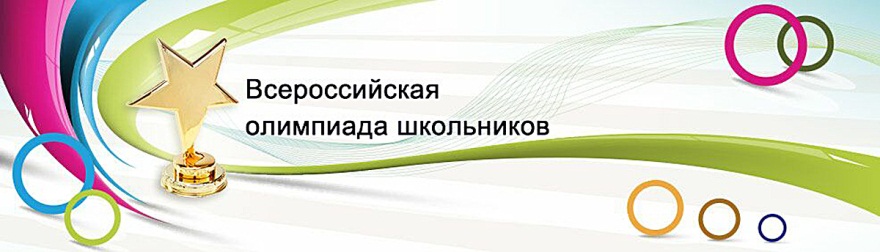 ЖЕЛЕЗНОВОДСК   ШКОЛЬНЫЙ ЭТАП 2016 – 2017 уч. год
Биология 9 класс    (мах. 100  баллов)Часть I. Вам предлагаются тестовые задания, требующие выбора только одного ответа из четырех возможных. Максимальное количество баллов, которое можно набрать – 35 (по 1 баллу за каждое тестовое задание). Индекс ответа, который вы считаете наиболее полным и правильным укажите в матрице ответов.Главный признак, позволяющий отличить живое от неживого:
а) обмен веществ и превращение энергии;  
б) форма и окраска объекта;
в) разрушение объекта под действием окружающей среды;
г) рост и развитие во времени.Автотрофные организмы неизвестны среди:
а) бактерий;
б) грибов;  
в) низших растений;
г) высших растений.Чтобы предотвратить порчу продуктов питания под действием бактерий необходимо:
а) исключить доступ углекислого газа к продуктам;
б) обеспечить неблагоприятные условия для жизни этих организмов;  
в) предотвратить попадание на продукты прямых солнечных лучей;
г) ограничить доступ воздуха к продуктам.Дрожжи, развиваясь без доступа кислорода на сахаристых средах, вызывают брожение:
а) молочнокислое;
б) маслянокислое;
в) спиртовое;  
г) уксуснокислое.Наличие у грибов мицелия с большой площадью поверхности является приспособлением к: 
а) фотосинтезу;
б) усваиванию крупных частиц пищи;
в) паразитическому образу жизни;
г) питанию путем всасывания растворенных веществ.  Важнейшая особенность зеленых растений:
а) они все имеют многоклеточное строение;
б) их тело не расчленено на ткани и органы;
в) практически не способны переносить даже кратковременную засуху;
г) способны образовывать органические вещества из неорганических благодаря фотосинтезу.  К приспособлениям растений для улавливания световой энергии нельзя отнести:
а) широкую и плоскую листовую пластинку;
б) особое расположение листьев;
в) ярко окрашенные цветки;  
г) прозрачную кожицу, покрывающую лист.Женским гаметофитом у покрытосеменных растений является:
а) семяпочка;
б) пестик;
в) пыльцевая трубка;
г) зародышевый мешок.  Пробка относится к ткани:
а) проводящей;
б) покровной;  
в) образовательной;
г) запасающей.Образованию покровной ткани на наружной части стебля древесных растений служит:
а) камбий;
б) эпидерма; 
в) феллоген;  
г) перицикл.Неверное соотнесение клетки и ткани:
а) корневой волосок – покровная ткань;
б) палисадная паренхима – основная ткань;
в) замыкающая клетка – покровная ткань; 
г) клетка спутница – выделительная ткань.  В природе вегетативное размножение наиболее характерно для:
а) лебеды;
б) подорожника;
в) одуванчика; 
г) яснотки.  Важной чертой обмена веществ многих животных  в отличие от растений и грибов является:
а) способность к автотрофному питанию;
б) способность к гетеротрофному питанию;
в) выделение продуктов жизнедеятельности через специализированную систему органов;  
г) способность выделять тепло.Процесс газообмена у саркодовых осуществляется:
а) специализированными органеллами;
б) всей поверхностью тела;  
в) в процессе питания;
г) разнообразно в каждом отряде.У плоских червей (Plathelminthes) имеется мускулатура:
а) только продольная;
б) продольная и кольцевая;
в) только кольцевая;
г) продольная,  кольцевая и диагональная.   Многощетинковые черви (полихеты): 
а) раздельнополы;  
б) гермафродиты; 
в) изменяют свой пол в течение жизни; 
г) бесполы, так как могут размножаться путем отрыва части тела.Изучение добытого экземпляра губки выявило наличие у нее прочного, но хрупкого кремниевого скелета. Наиболее вероятно, что данная губка является:
а) мелководным обитателем;
б) глубоководным обитателем;  
в) наземным обитателем;
г) обитателем приливно-отливной зоны. Первые цветковые растения появились в: 
а) протерозойской эре; 
б) палеозойской эре; 
в) мезозойской эре;  
г) кайнозойской эре. По сосудам у позвоночных животных движется:
а) гемолимфа;
б) тканевая жидкость;
в) кровь;  
г) вода с растворенными в ней веществами.Сердце черепахи по своему строению: 
а) трехкамерное с неполной перегородкой в желудочке;  
б) трехкамерное; 
в) четырехкамерное; 
г) четырехкамерное с отверстием в перегородке между желудочками.Возможность развития пресмыкающихся без метаморфоза обусловлено:
а) большим запасом питательного вещества в яйце;  
б) распространением в тропической зоне;
в) преимущественно наземным образом жизни;
г) строением половых желёз.Щеки млекопитающих образовались как:
а) приспособление для собирания большого количества пищи;
б) результат особенностей строения черепа и, в частности, челюстей;
в) приспособление для сосания;  
г) приспособление для дыхания. Разнообразие окраски водорослей вызвано:
а) маскировкой;
б) особенностями размножения;
в) приспособленностью к фотосинтезу;  
г) мимикрией.Ближайшими родственниками слонов (отряд Хоботные) являются: 
а) тапир (отряд Непарнокопытные); 
б) носорог (отряд Непарнокопытные); 
в) ламантин (отряд Сирены);  
г) бегемот (отряд Парнокопытные). Наука, изучающая влияние на здоровье человека условий жизни и труда и разрабатывающая меры профилактики заболеваний:
а) анатомия;
б) физиология;
в) гигиена;  
г) медицина.Человека прямоходящего относят к представителям:
а) предшественников человека;
б) древнейших людей;  
в) древних людей;
г) ископаемым людям современного анатомического типа.Многообразие размеров и форм клеток организма человека на фоне общего плана строения, характерного для животных можно объяснить:
а) разнообразием химических элементов образующих их структуры;
б) разнообразием органических веществ, входящих в их состав;
в) спецификой выполняемых ими функций в многоклеточном организме;  
г) спецификой размещения в структурах органов.Вид ткани, для которой характерно минимальное содержание межклеточного вещества:
а) эпителиальная;  
б) соединительная; 
в) мышечная;
г) нервная.Согласно правилу Бергмана размеры теплокровных животных в разных популяциях одного вида увеличиваются в направлении:
а) с юга на север;  
б) с востока на запад;
в) от побережий вглубь материка;
г) от высокогорий к равнинам.Центры защитных рефлексов – кашля, чихания, рвоты находятся в:
а) мозжечке;
б) спинном мозге;
в) промежуточном отделе головного мозга; 
г) продолговатом отделе головного мозга.  Оптимальная среда для высокой ферментативной активности пепсина:
а) щелочная;
б) нейтральная;
в) кислая;  
г) любая.Капсулы нефронов находятся в:
а) лоханке почки;
б) мозговом слое почки;
в) корковом слое почки;  
г) мочевом пузыре.При отморожении пальцев рук рекомендуется:
а) отогреть отмороженные конечности грелкой с горячей водой;
б) растереть отмороженные конечности снегом;
в) поместить отмороженные конечности в теплую воду, растереть до покраснения и наложить повязку;  
г) туго забинтовать отмороженные конечности и обратиться к врачу.Период развития ребенка после рождения, характеризующийся первоначальным формированием мышления и речи:
а) грудной;
б) раннее детство;  
в) дошкольный;
г) школьный.  Сходство в строении органов зрения у головоногих моллюсков и позвоночных животных объясняется: 
а) конвергенцией;  
б) параллелизмом; 
в) адаптацией; 
г) случайным совпадением.   Часть II. Вам предлагаются тестовые задания с одним вариантом ответа из четырех возможных, но требующих предварительного множественного выбора. Максимальное количество баллов, которое можно набрать – 30 (по 2 балла за каждое тестовое задание). Индекс ответа, который вы считаете наиболее полным и правильным, укажите в матрице ответов. Размножение с помощью луковиц может осуществляться у:
 тюльпанов  
II. нарциссов  
III. ирисов 
IV. лилий  
V. гиацинтов  
а) I, III, IV;
б) I, IV, V;
в) I, II, IV, V;  
г) II, III, IV, V.У папоротников отсутствуют:
 сложный лист  
II. корневище
III. короткий главный корень   
IV. придаточные корни
V. боковые корни
а) I, V;
б) II, IV;
в) I, III;  
г) II, III, IV.Частями зародыша семени хурмы не являются:
 кожура  
II. семядоли
III. эндосперм   
IV. зародышевый корешок
V. зародышевый стебелек с почечкой
а) I, III;  
б) I, V;
в) IV, V;
г) III, IV.Признаки характерные для растений семейства сложноцветных:
 цветки собраны в соцветие корзинку  
II. околоцветник простой
III. тычинок 5. Их пыльники слипаются, образуя трубку   
IV. плод семянка или зерновка
V. если в цветке имеется пестик, то он с одним столбиком и двулопастным рыльцем  
а) I, III, IV;
б) III, IV, V;
в) I, II, IV;
г) I, III, V.  Корни могут выполнять функции:
 поглощения воды и минеральных веществ  
II. синтеза гормонов, аминокислот и алкалоидов  
III. вегетативного размножения   
IV. образования почек  
V. образования листьев
а) I, III, IV, V;
б) I, II, IV, V;
в) I, II, IV, V;
г) I, II, III, IV.  Признаки, характерные для растений семейства пасленовых:
I. цветки собраны в соцветия – завитки или одиночные, с правильным или слегка неправильным околоцветником  
II. чашечка сростнолистная, состоит из 5-ти чашелистиков  
III. плод – ягода или коробочка   
IV. тычинок – 5 или 10
V. пестиков – 2
а) I, II, III;  
б) I, II, IV;
в) I, IV, V;
г) II, III, V.В древесине многих растений образуются тилы, которые:
 закупоривают сосуды  
II. усиливают транспорт воды с растворенными минеральными веществами
III. накапливают смолистые вещества   
IV. способствуют образованию в них дубильных веществ  
V. повышают стойкость древесины к загниванию  
а) I, II, IV, V;
б) II, III, V;
в) I, III, IV, V;  
г) II, III, IV.Бесполое размножение путем почкования или отрыва частей тела встречается у:
 круглых червей
II. кольчатых червей   
III. многоножек 
IV. моллюсков
V. иглокожих   
а) I, II, III;
б) I, IV, V;
в) II, III;
г) II, V.  Ксилофагами являются личинки бабочек:
 ивового древоточца  
II. дубового шелкопряда
III. соснового бражника 
IV. березовой пяденицы
V. тополевой стеклянницы  
а) II, III;
б) III, V;
в) II, IV;
г) I, V.  Ежегодно сбрасывают рога:
 северный олень  
II. кабарга
III. сайгак 
IV. косуля  
V. вилорогая антилопа  
а) I, II, IV;
б) I, III, V;
в) I, IV, V;  
г) II, III, IV.Из акклиматизированных в нашей стране пушных зверей были завезены из Северной Америки:
 ондатра  
II. американская норка  
III. енот-полоскун   
IV. нутрия
V. енотовидная собака
а) I, III, V;
б) I, II, III;  
в) II, III, IV;
г) II, IV, V.Многие глубоководные рыбы и кальмары светятся в темноте или имеют светящиеся органы. Это им необходимо для:
 освещения пути перемещения и лучшего ориентирования в пространстве
II. отпугивания хищников  
III. привлечения особей своего вида   
IV. привлечения добычи  
V. выведения из организма избыточного тепла
а) I, IV, V;
б) II, III, IV;  
в) II, IV, V;
г) I, II, IV.Из перечисленных клеток, в процессах фагоцитоза участвуют:
 нейтрофилы  
II. моноциты  
III. базофилы 
IV. гепатоциты
V. тромбоциты
а) I, II;  
б) I, II, IV;
в) III, IV;
г) II, III, V.Повышение уровня глюкозы в крови происходит в случае:
 судороги  
II. психоэмоционального стресса  
III. повышения уровня соматостатина в крови 
IV. избытка инсулина в крови
V. избытка ангиотензина в крови
а) I, II;  
б) I, II, IV;
в) III, IV;
г) II, III, V.Переохлаждение характеризуется:
 расширением периферических сосудов  
II. сужением периферических сосудов
III. урежением дыхания   
IV. учащением дыхания
V. понижением артериального давления  
а) I, IV;
б) II, III, V;
в) I, III, V;  
г) II, IV, V.Часть 3. Вам предлагаются тестовые задания в виде суждений, с каждым из которых следует либо согласиться, либо отклонить. В матрице ответов укажите вариант ответа «да» или «нет». Максимальное количество баллов, которое можно набрать – 30 (по 2 балла за каждое задание). Бактериальные микроворсинки характерны только для подвижных форм бактерий. Клетки спороносного слоя грибов являются диплоидными.В образовании корнеплода моркови участвует только корень.Щиток зародыша пшеницы может выполнять гаусториальную функцию.  Основную массу древесины сосны составляют сосуды.Колючки боярышника являются видоизмененными побегами.  Все беспозвоночные используют внешнее оплодотворение.Регенерация у полипов происходит благодаря делению кожно-мускульных клеток.Евстахиева труба – канал, сообщающий среднее ухо земноводных с глоткой.  Самой крупной хищной рыбой является китовая акула.У домашних животных головной мозг, как правило, больше, чем у их диких предков.Бивни слона – это видоизмененные клыки.Зона коры больших полушарий мозга, ответственная за кожно-мышечную чувствительность, расположена в затылочной части мозга.Количество принесенного гемоглобином кислорода в тканях зависит от интенсивности протекающих в них процессов катаболизма.  Вдох у человека осуществляется без затрат энергии в виде АТФ.Часть 4. [мах. 5 баллов]  Установите соответствие между особенностями обмена веществ и организмами, для которых эти особенности характерны.[мах. 2,5 балла] В таблице приведены физиологические параметры следующих организмов: А) человек, Б) слон, В) летучая мышь, Г) домовая мышь, Д) карп. Соотнесите строку параметров (1 – 5) с соответствующим ей организмом (А –Д):[мах. 2,5 балла]  Установите соответствие между особенностями обмена веществ и организмами, для которых эти особенности характерны.Особенности обмена веществ:Организмы:1. Использование энергии солнечного света для синтеза АТФ.А. Автотрофы2. Использование энергии, заключённой в пище для синтеза АТФ.Б. Гетеротрофы3. Использование только готовых органических веществ.4. Синтез органических веществ из неорганических веществ.5. Выделение кислорода.Особенности обмена веществ12345ОрганизмыАББААНомерстрокиТемпература тела 
(°С)Частота сердечной 
деятельности (удар./мин.)Максимальная скорость 
передвижения (м/с)11-3030-401,5238450-5503,530-38500 – 66014436,222-2811536,660-9010Номер строки12345ОрганизмДГВБАОсобенности обмена веществ:Организмы:1. Использование энергии солнечного света для синтеза АТФ.А. Автотрофы2. Использование энергии, заключённой в пище для синтеза АТФ.Б. Гетеротрофы3. Использование только готовых органических веществ.4. Синтез органических веществ из неорганических веществ.5. Выделение кислорода.Особенности обмена веществ12345ОрганизмыАББАА